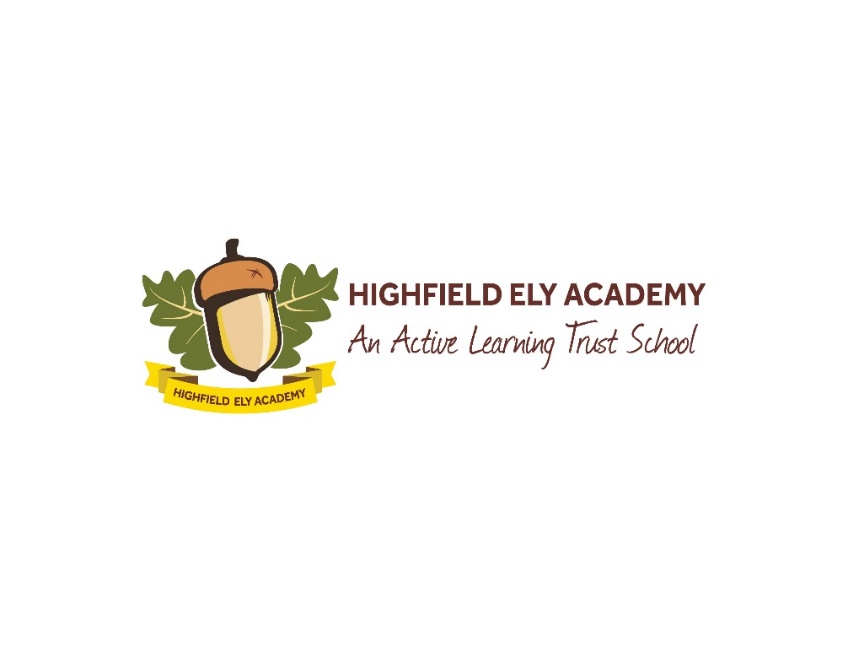 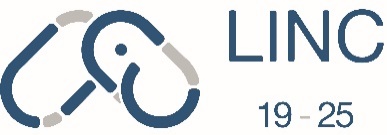 Destination of LeaversHighfield Ely Academy2022-20232021-20222020-20212019-20202018-20192017-20182016-2017Intended DestinationNumber of StudentsBespoke Package1Cambridge Regional College7College of West Anglia1 Comberton Village College0Cottenham 6th Form0Elective Home Education1Impington Village College – Specialist Post 160LINC 19-251Helping Hands0Meadowgate Academy1NEET0Peterborough Regional College2Riverwalk, Bury St Edmunds0West Suffolk College0Total Number of Leavers14Intended DestinationNumber of StudentsBespoke Package2  Cambridge Regional College3 College of West Anglia1 Comberton Village College0Cottenham 6th Form0Elective Home Education0Impington Village College – Specialist Post 162 LINC 19-250Helping Hands0NEET0Riverwalk, Bury St Edmunds0West Suffolk College0Total Number of Leavers8Intended DestinationNumber of StudentsBespoke Package0Cambridge Regional College5College of West Anglia4Comberton Village College0Cottenham 6th Form0Elective Home Education1Impington Village College – Specialist Post 164LINC 19-250Helping Hands1NEET0Riverwalk, Bury St Edmunds0West Suffolk College0Total Number of Leavers15Intended DestinationNumber of StudentsBespoke Package0Cambridge Regional College5College of West Anglia0Comberton Village College0Cottenham 6th Form0Impington Village College – Specialist Post 166LINC 19-250NEET1Riverwalk, Bury St Edmunds0West Suffolk College1Total Number of Leavers13Intended DestinationNumber of StudentsBespoke Package1Cambridge Regional College8College of West Anglia0Comberton Village College0Cottenham 6th Form0Impington Village College – Specialist Post 167LINC 19-250NEET0Riverwalk, Bury St Edmunds0West Suffolk College0Total Number of Leavers16Intended DestinationNumber of StudentsBespoke Package0Cambridge Regional College3College of West Anglia1Comberton Village College0Cottenham 6th Form2Impington Village College – Specialist Post 162LINC 19-250NEET0Riverwalk, Bury St Edmunds1West Suffolk College0Total Number of Leavers9Intended DestinationNumber of StudentsBespoke Package2Cambridge Regional College3College of West Anglia1Comberton Village College2Impington Village College – Specialist Post 161LINC 19-251NEET0West Suffolk College1Total Number of Leavers11